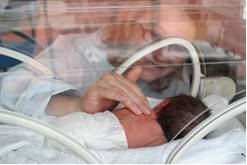 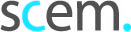 Maandag 21 maart 2022, ReeHorst, EdeSymposium
Zorg rond de pasgeborene
“Een start zonder stress; onze verantwoordelijkheid”Programma
Dagvoorzitter: Dr. Gerbrich van den Bosch, kinderarts-neonatoloog, Erasmus MC Sophia Kinderziekenhuis, Rotterdam
08.45 uur	Registratie en ontvangst09.30 uur 	Welkom en inleiding met rode draad door de voorzitter  09.40 uur	Wat als de echo niet goed is?
Het verloop van prenatale diagnostiek als bij echoscopie iets bijzonders wordt gezien. Welke afwijkingen kunnen we met prenatale diagnostiek vaststellen? Hoe gaat dat dan voor een aanstaand ouderpaar, wat betekent dit voor hen. Hoe kunnen zorgverlener ouders begeleiden en helpen bij keuzes die gemaakt moeten worden?
• Dr. Ingrid Brussé, gynaecoloog-perinatoloog / opleider Obstetrie en Gynaecologie, Erasmus MC 10.15 uur	Impact van stress tijdens de zwangerschap op de foetale ontwikkeling
Wat is stress? In welke psychische situaties speelt stress een rol en wat is de impact van ernstige aanhoudende stress op de foetale ontwikkeling. Dit wordt besproken aan de hand van de verschillende stadia van de zwangerschap en de reis die ouders maken voorafgaand en tijdens de zwangerschap tot aan enkele weken na de bevalling
• Dr. Hilmar Bijma, gynaecoloog Erasmus MC Sophia
• Dr. Chantal Quispel, AIOS gynaecologie, Albert Schweitzer Ziekenhuis10.45 uur	Pauze11.15 uur	Stress op de IC neonatologie, de impact op ouder en kind 
Een opname op de IC neonatologie is een stressvolle periode. Niet alleen voor de pasgeborene zelf, maar ook voor de ouders. Het in kaart brengen van deze stress blootstelling in de Nederlandse NICU afdelingen is belangrijk wanneer we de impact hiervan beter willen begrijpen. Alleen dan kunnen we stress en de negatieve gevolgen hiervan zo veel mogelijk voorkomen.
• Naomi Meesters, Verplegingswetenschapper / PhD student, Erasmus MC 11.45 uur	Zorginnovaties die het werk als verpleegkundige nog leuker maakt
Verpleegkundigen komen in hun werk vaak praktische problemen tegen die ze zelf provisorisch oplossen. Veel praktijkproblemen kunnen definitief worden opgelost door slimme technische innovaties. In het Erasmus MC kunnen zowel medewerkers als studenten in de Create4Care studio zelf werken aan zorginnovaties. 
• Dr. Onno Helder, coördinator Create4Care / wetenschappelijk onderzoeker, Erasmus MC12.15 uur	Posterpresentatie en uitreiking Truus Vanlier-prijs12.35 uur	Lunchpauze met posterpresentaties                             13.35 uur 	Het belang van borstvoeding en probiotica op de neonatologie
Invloed van borstvoeding, probiotica en meer op de gezondheid van prematuren. Benadering van preventie NEC, voeding en drinken voor prematuren door het hele team op de neonatologie.
• Heleen Snel-Maat, verpleegkundig specialist IC-neonatologie / NIDCAP professional, Erasmus MC Sophia14.05 uur	Sonde(r) zorgen
2022: 20 jaar ervaring in het ASz Dordrecht met ontslag naar huis  van premature zuigelingen die hun voeding nog (deels) per sonde krijgen: ervaringen van ouders, verpleegkundigen, verpleegkundig-specialisten en kinderartsen 
• Dr. Gerlinde Stoelhorst, kinderarts-neonatoloog, Albert Schweitzer Ziekenhuis
• Habiba Groven-Lhattane, NICU-verpleegkundige, Albert Schweitzer Ziekenhuis14.35 uur	Als voeding niet vanzelf gaat
Voedingsproblematiek bij prematuur geboren zuigelingen. Aan de hand van casuïstiek, met medewerking van ouders en diverse specialisten wordt de betrokkenheid bij de multidisciplinaire zorg van deze kinderen besproken.
• Elly Smit-Kleinlugtenbeld, kinderarts-neonatoloog, Albert Schweitzer Ziekenhuis
• Marloes de Boer, NICU-verpleegkundige, Albert Schweitzer Ziekenhuis15.05 uur	Pauze15.35 uur	Inspiratiespeech: Een overprikkeld brein
Wanneer mensen langdurig en veel stress ondervinden, functioneert hun brein minder goed en maakt het zelfs giftige stoffen aan. Mensen reageren daardoor impulsiever en dat maakt bewuste keuzes maken lastiger. Wat doet stress en hoe raakt dit mensen? Tijdens deze Interactieve lezing ervaar je zelf wat stress met je brein doet en wat je kan doen als je stress ervaart. 
• Dagmar Vriends16.20 uur	Afsluiting